Separating MixturesYou are aboard a Viking longboat set for East Anglia.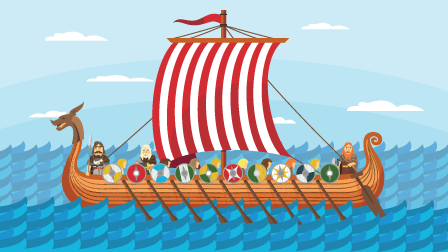 Unfortunately all your provisions have got mixed up and soaked in sea water. Your task is to separate the mixture which contains: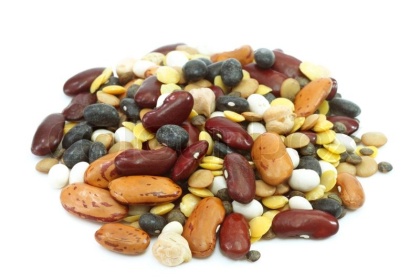 Dried codBeans 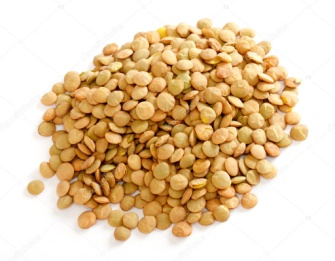 Lentils 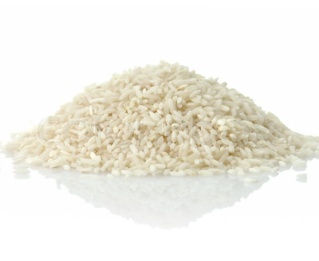 RiceSmall stones 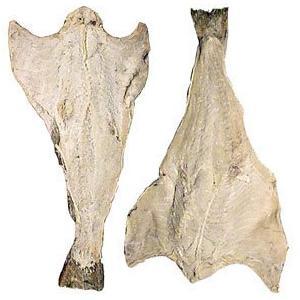 Salt waterApparatus available: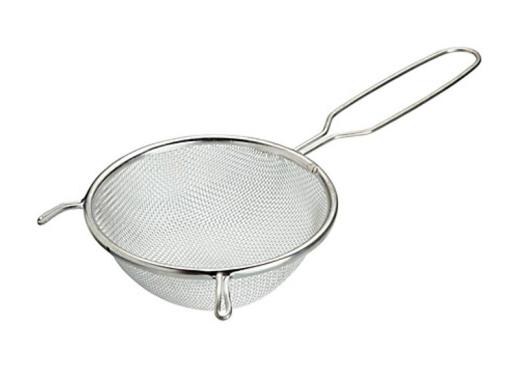 Containers Colanders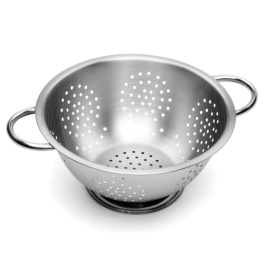 Sieves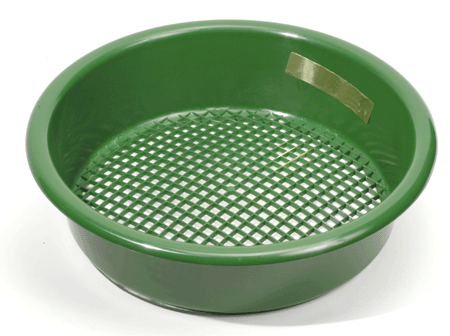 Filter paperHob SaucepanAre you up for the challenge? Record your experiment using diagrams and photographs.